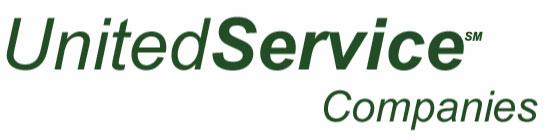 1550 S. Indiana Avenue - Chicago, IL 60605 – 312/922-8558 – F 312/922-2477Job Description:	Lobby Attendant Company:		United  Maintenance Reports to:		SupervisorCategory:		Full-timeStatus:			Non-exempt/HourlyMaintain cleanliness of all public areas and health club (if applicable) at all times, ensuring all guest needs are met.  Specific Responsibilities:Ensure the utmost in customer service deliveryComplete tasks as assigned via the daily checklistInspect health club, public areas ensuring cleanliness rises to level expected by hotel clientWash/dry/fold towels for health club areaCheck lobby area for debris, refuseMonitor front drive area for cleanlinessClean/maintain lobby bathrooms & elevatorsRespond to guest requests within fifteen (15) minutesMaintain satisfactory guest survey scoresMaintain professional appearance expectationsOther duties as may be assignedQualifications:Must have ability to prioritize and organize workMust be able to multitaskAttention to detail is a mustAbility to work well with othersBasic skill to comprehend EnglishCapable of lifting, bending, stooping, pushing & pulling heavy loadsFlexible schedule required, including a willingness to work AM/PM shifts, weekends and holidays